October 25, 2017Docket No. R-2016-2580030  PAUL J SZYKMANUGI UTILITIES INC2525 N 12TH STREET SUITE 360PO BOX 12677READING PA  19612-2677Re:  UGI Penn Natural Gas, Inc. Tariff PNG Gas – Pa. P.U.C. Nos. 9 and 9-SDear Mr. Szykman:		On January 19, 2017, UGI Penn Natural Gas, Inc. (PNG) filed Original Tariff PNG Gas – Pa. P.U.C. Nos. 9 and 9-S proposing an annual increase in rates of $21.7 million, to become effective March 20, 2017.  On March 1, 2017, PNG filed Supplement No. 1 to PNG Gas – Pa. P.U.C. Nos. 9 and 9-S to suspend the effective date until October 20, 2017.  By Order entered August 31, 2017, the Commission authorized PNG to file a tariff supplement incorporating the terms of the Joint Petition for Settlement filed in the above docketed rate investigation, and changes to rates, rules and regulations as set forth in the pro forma tariff attached as Appendix A, to produce an annual increase in base rate operating revenues of not more than $11.25 million.  On October 19, 2017, PNG filed Supplement No. 2 to PNG Gas – Pa. P.U.C. Nos. 9 and 9-S to become effective October 20, 2017, in compliance with the Joint Petition for Settlement. 			Commission Staff has reviewed the tariff revisions and found that suspension or further investigation does not appear warranted.  Therefore, in accordance with 52 Pa. Code, the tariff revisions are effective by operation of law per the effective dates contained on each page.  However, this is without prejudice to any formal complaints timely filed against said tariff revisions.			If you have any questions in this matter, please contact Marissa Boyle, Bureau of Technical Utility Services, at 717-787-7237 or maboyle@pa.gov.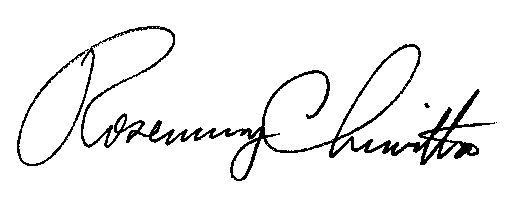 								Sincerely,								Rosemary Chiavetta								Secretary